Ratio and Proportion (H)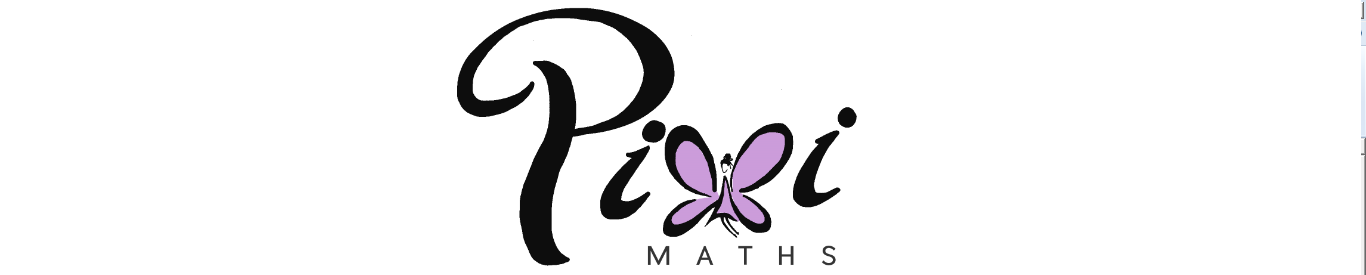 Post-Intervention AssessmentName:	_______________________________Class:	_______________________________Date:	_______________________________1.	Potatoes cost £9 for a 12.5 kg bag at a farm shop.The same type of potatoes cost £1.83 for a 2.5 kg bag at a supermarket.Where are the potatoes the better value, at the farm shop or at the supermarket? You must show your working......................................2.	Here are the ingredients needed to make 12 shortcakes.Liz makes some shortcakes. She uses 25 ml of milk.(a)	How many shortcakes does Liz make?..............................................Robert has500 g of sugar1000 g of butter 1000 g of flour 500 ml of milk(b)	Work out the greatest number of shortcakes Robert can make...............................................3.	The exchange rate in London is £1 = €1.14 The exchange rate in Paris is €1 = £0.86	Elaine wants to change some pounds into euros.In which of these cities would Elaine get the most euros? You must show all of your working......................................4.	f is inversely proportional to d.	When d = 50, f = 256	Find the value of f when d = 80f = ...........................................................[Glue here]QuestionObjectiveRAG  1Calculate the best value product 2Calculate with recipes 3Calculate with exchange rates 4Use direct and inverse proportionShortcakesMakes 12 shortcakes50g of sugar200g of butter200g of flour10ml of milk